ПЕНЗЕНСКАЯ ГОРОДСКАЯ ДУМА______________________________________________________________________                                                           РЕШЕНИЕ_____________                                                                                         №___________Отчет о деятельности Управления культуры города Пензы за 2019 годЗаслушав и обсудив отчет о деятельности Управления культуры города Пензы за 2019 год, руководствуясь статьей 22 Устава города Пензы,Пензенская городская Дума решила:1.  Отчет о деятельности Управления культуры города Пензы за 2019 год принять к сведению. 2.   Рекомендовать Управлению культуры города Пензы:1) принять меры по комплектованию фонда муниципальных библиотек новыми книжными и периодическими изданиями;2) принять меры по выполнению комплекса работ по сохранению, использованию и популяризации территории объекта культурного наследия регионального значения МАУ «ЦПКиО» им. В.Г. Белинского».           3. Снять с контроля решение Пензенской городской Думы от 29.03.2019 № 1174-55/6 «Отчёт о деятельности Управления культуры города за 2018 год».          4. Контроль за выполнением настоящего решения возложить на заместителя главы администрации города Пензы по социальной политике и развитию местного самоуправления и постоянную комиссию Пензенской городской Думы по социальным вопросам. Глава города                                                                                                 В.Б. Мутовкин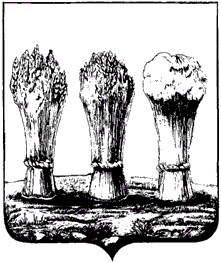 